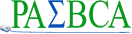 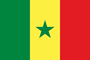 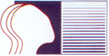 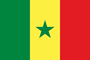 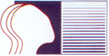 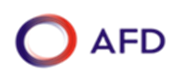 GRILLE D’OBSERVATION D’UNE PRESTATIONElément à observer : Les activités métacognitives Pour apprendre, il ne suffit pas de faire et de savoir, mais il faut apprendre comment faire pour apprendre. La métacognition peut être définie comme une action réflexive effectuée par l’apprenant sur ses actions propres (procédures, processus ou produits d’apprentissages).Les activités métacognitives que propose l’enseignant assurent à l’élève plus de réussite dans la réalisation des tâches, tout en favorisant le transfert de ses connaissances et en installant chez lui des compétences d’autorégulation qui développent son autonomie et sa motivation.Les activités métacognitives mises en place pour les élèves permettent à l’enseignant de prendre conscience de leurs forces et de leurs faiblesses en vue d’adapter son enseignement.Quelques définitions Le concept de métacognition « se réfère aux connaissances du sujet sur ses propres processus et produits cognitifs. (…) Il renvoie aussi au contrôle actif, à la régulation et à l’orchestration de ces processus. » (Flavell J. H., 1985)Les activités métacognitives constituent le complément du travail sur les représentations et facilitent l’auto-évaluation. (Noel B., 2001) «La prise de conscience permet d’effectuer le passage du réussir au comprendre, pour reprendre les termes piagétiens, en particulier la réutilisation des compétences construites dans des contextes différents de ceux de l’apprentissage, c’est-à-dire leur transfert. » (DollyA.M., 1997).  Elément à observer : Les activités métacognitivesElément à observer : Les activités métacognitivesElément à observer : Les activités métacognitivesElément à observer : Les activités métacognitivesElément à observer : Les activités métacognitivesENSEIGNANTENSEIGNANTELEVEELEVEANALYSEINDICATEURSINDICESà prélever dans le filmINDICATEURSINDICESà prélever dans le filmANALYSE1. Fait émerger les conceptions et les représentations1. Expriment leurs conceptions, leurs représentations2. Demande à l’élève d’énoncer la procédure, la démarche qu’il va utiliser2. Déclinent les différentes  étapes de la démarche3. Incite l’élève à expliquer ses procédures de résolution, à se justifier 3. Formulent les démarches, les procédures qu’ils ont utilisées4. Fait expliquer le choix d’une stratégie parmi plusieurs4. Expliquent leur choix, justifient5. Demande à l’élève d’expliciter ses difficultés5. Essaient d’expliquer leurs difficultés6. Favorise le questionnement entre pairs pour comparer leurs démarches6. Echangent, discutent, confrontent, argumentent, etc.7. Pose des questions ouvertes pour identifier ce que les élèves ne comprennent pas7. Répondent, expliquent leurs manières de procéder8. Suscite des moments de verbalisation des démarches mentales des élèves8. Verbalisent leurs façons de penser9. Propose de chercher plusieurs  procédures de résolution d‘un problème9. Identifient plusieurs procédures10. Incite les élèves à s’auto-évaluer10. Repèrent leurs réussites et leurs erreurs11. Aide l’élève à s’interroger sur ses manières d’apprendre et à identifier les plus adaptées11. Mettent en mots leurs manières d’apprendre, les interrogent, les comparent, réinvestissent12. Met en place des moments métacognitifs (bilan des apprentissages)12. Mobilisent leur pensée réflexive pour dresser un bilan des acquis